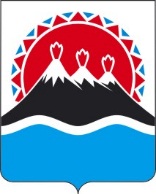 В соответствии с постановлением Губернатора Камчатского края от 29.09.2020 № 178 «Об изменении структуры исполнительных органов государственной власти Камчатского края»ПРИКАЗЫВАЮ:1. Внести в приказ Министерства строительства Камчатского края от 31.07.2015 № 68 «Об утверждении порядка выплаты премии по результатам работы работникам Министерства строительства, замещающим должности, не являющиеся должностями государственной гражданской службы» следующие изменения:1) в наименовании слова «Министерства строительства Камчатского края» заменить словами «Министерства строительства и жилищной политики Камчатского края»;2) в части 1 слова «Министерства строительства Камчатского края» заменить словами «Министерства строительства и жилищной политики Камчатского края»;3) в приложении:а) в наименовании слова «Министерства строительства Камчатского края» заменить словами «Министерства строительства и жилищной политики Камчатского края»;б) в части 1 слова «Министерства строительства Камчатского края» заменить словами «Министерства строительства и жилищной политики Камчатского края»;в) часть 7 изложить в следующей редакции:«7. Размер премии по результатам работы устанавливается приказом Министерства на основании представлений непосредственных руководителей данных работников, оформленных по форме согласно приложению к настоящему Порядку.Указанные представления направляются Министру строительства и жилищной политики Камчатского края не позднее 5-го числа месяца, следующего за отчетным.Выплата премии по результатам работы за месяц производится не позднее 20 числа месяца, следующего за отчетным.»;г) в обозначении приложения к Порядку выплаты премии по результатам работы работникам Министерства строительства Камчатского края, замещающим должности, не являющиеся должностями государственной службы Камчатского края (далее – Порядок выплаты) слова «Министерства строительства Камчатского края» заменить словами «Министерства строительства и жилищной политики Камчатского края»;д) в наименовании приложения к Порядку выплаты слова «Министерства строительства Камчатского края» заменить словами «Министерства строительства и жилищной политики Камчатского края».2. Настоящий приказ вступает в силу через 10 дней после дня его официального опубликования.МИНИСТЕРСТВО СТРОИТЕЛЬСТВА И ЖИЛИЩНОЙ ПОЛИТИКИ КАМЧАТСКОГО КРАЯПРИКАЗ № [Номер документа]г. Петропавловск-Камчатскийот [Дата регистрации]О внесении изменений в приказ Министерства строительства Камчатского края от 31.07.2015 
№ 68 «Об утверждении порядка выплаты премии по результатам работы работникам Министерства строительства Камчатского края, замещающим должности, не являющиеся должностями государственной гражданской службы»Министр строительства и жилищной политики Камчатского края[горизонтальный штамп подписи 1]А.Г. Дегодьев